Vyhodnotenie projektu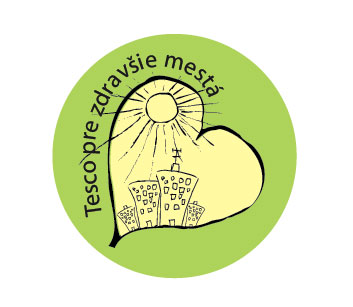 Dažďová voda nie je odpadpodporený Nadačným fondom TESCO pre zdravšie mestá  v Nadácii Pontis sumou 4000€apríl- október 2013Čo bol cieľ projektu: zachytávať dažďovú vodu zo strechy školy a využívať ju na polievanie bylinkovej záhrady a školskej záhrady, ukázať žiakom jeden z praktických ekologických krokov, zachytávanie vody v prírode ako protipól odvádzania vody do kanalizácie, záchytnú nádrž riešiť ako výtvarný objekt,dokončiť terénne úpravy školskej záhrady, ktoré sme začali na jeseň 2012. Čo sa nám podarilo urobiť:prednú časť záhrady, už predtým upravenú a vysadenú vďaka podpore firiem Continental a Gimax, sme vysiali trávou v apríli 2013, dnes tam rastie pekný trávnik,žiaci školy Andrej Kučík, III.C  a Ján Pecka, III.A navrhli obsah náučného letáka o kolobehu vody v prírode,návrh na zavlažovaciu nádrž navrhol Ing. arch., Mgr.art. Roman Muška,nádrž- umelecký objekt zhotovil miestny herec, kováč a kameraman Juraj Špalek, nádrž bez fanfár, ale v znoji, vztýčili 8.10.2013 na školskom dvore herci a nadšenci z divadelnej skupiny Homo Fuge,slnečné hodiny, ktoré majú byť súčasťou objektu, budú pre nedostatok času, po výpočtoch a pozorovaniach pohybu Slnka, inštalované dodatočne,v septembri 2013 žiaci triedy tercia pod vedením pani profesorky Martiny Játiovej vytvorili veľkoplošné obrazy rôznych vodných živočíchov v rámci trojdňového výtvarného kurzu,dve terasy a spojovací chodník zhotovili firma pána Koreníka Valašsko s.r.o., jeho usilovní zamestnanci zároveň upravili okolitý terén,slávnosť ukončenia projektu sa za účasti tried príma, sekunda a tercia, s programom zo všetkých troch tried a výkladom žiakov Andreja Kučíka, III.C , Jána Pecku, III.A a riaditeľa školy PaedDr. Miroslava Kubičára, uskutočnila 29.10.2013, vyhodnocovací  a náučný leták vytlačil p. Šeba z Púchovskej tlačiarne ASSAprojekt finančne a aj predfinancovaním podporilo Rodičovské združenie Gymnázia Púchov.Všetkým účastníkom a podporovateľom projektu veľmi pekne ďakujeme.Autor a realizátor projektu PaedDr. Miroslav Kubičár, riaditeľ Gymnázia PúchovPúchov, 29. októbra 2013